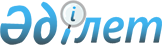 Об установлении карантина на территории крестьянского хозяйства "Оразғали" расположенного на точке Екінші құдық Кумсайского сельского округа Мугалжарского района
					
			Утративший силу
			
			
		
					Решение акима Кумсайского сельского округа Мугалжарского района Актюбинской области от 11 октября 2019 года № 4. Зарегистрировано Департаментом юстиции Актюбинской области 14 октября 2019 года № 6411. Утратило силу решением акима Кумсайского сельского округа Мугалжарского района Актюбинской области от 26 ноября 2019 года № 6
      Сноска. Утратило силу решением акима Кумсайского сельского округа Мугалжарского района Актюбинской области от 26.11.2019 № 6 (вводится в действие со дня его первого официального опубликования).
      В соответствии со статьей 35 Закона Республики Казахстан от 23 января 2001 года "О местном государственном управлении и самоуправлении в Республике Казахстан", статьей 10-1 Закона Республики Казахстан от 10 июля 2002 года "О ветеринарии" и на основании представления руководителя Мугалжарской районной территориальной инспекции Комитета ветеринарного контроля и надзора Министерства сельского хозяйства Республики Казахстан от 18 сентября 2019 года за № 2-12-4/152, аким Кумсайского сельского округа Мугалжарского района РЕШИЛ:
      1. Установить карантин на территории крестьянского хозяйства "Оразғали" расположенного на точке Екінші құдық Кумсайского сельского округа Мугалжарского района в связи с выявлением заболевания эмфизематозного карбункула среди крупного рогатого скота.
      2. Государственному учреждению "Аппарат акима Кумсайского сельского округа Мугалжарского района" в установленном законодательством порядке обеспечить:
      1) государственную регистрацию настоящего решения в Департаменте юстиции Актюбинской области;
      2) размещение настоящего решения на интернет-ресурсе акимата Мугалжарского района после его официального опубликования.
      3. Контроль за исполнением настоящего решения оставляю за собой.
      4. Настоящее решение вводится в действие со дня его первого официального опубликования.
					© 2012. РГП на ПХВ «Институт законодательства и правовой информации Республики Казахстан» Министерства юстиции Республики Казахстан
				
      Аким

А. Тугыров
